I - ÖĞRENCİ BİLGİLERİADI SOYADI / NO: . . . . . . . . . . . . . . . . . . . . . . . . . . . . . . . . . . . . . . . / . . . . . . . . . . . . . . . . . . .BÖLÜMÜ	: . . . . . . . . . . . . . . . . . . . . . . . . . . . . . . . . . . . . . . . . . . . . . . . . . . . . . . . . . . .GANO	: . . . . . . . . . . . . . . . . . . . . . . . . . . . . . . . . . . . . . . . . . . . . . . . . . . . . . . . . . . .TELEFON	: Ev: . . . . - . . . . . . . . . . .	Cep: . . . . - . . . . . . . . . . .E-POSTA	: . . . . . . . . . . . . . . . . . . . . . . . . . . . . . . . . . . . . . . . . . . . . . . . . . . . . . . . . . . .II – BAŞVURU BİLGİLERİNOT : Öğrencilerin tercihlerine yerleştirilmeleri GANO sıralamasına göre yapılacaktır.III – STAJ SÜRESİ20… / 20… akademik yılında                            Güz ve bahar yarıyılıİçinde Bursa Uludağ Üniversitesi ……………… Fakültesi Lisans Öğretimi Staj Yönergesi’nce belirlenen ilkeler çerçevesinde dönem içi staj yapmak istiyorum.TARİH:  . . . . / . . . . / . . . . . .       . . . . . . . . . . . . . . . . . . . . . . . .ÖĞRENCİ(İmza)EK :1. Transkript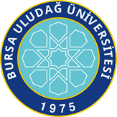 BURSA ULUDAĞ ÜNİVERSİTESİDÖNEM İÇİ STAJ BAŞVURU FORMUFR 1.2.3_0….Staj Yapmak İstenen Firma/Kurum Tercih ListesiStaj Yapmak İstenen Firma/Kurum Tercih ListesiStaj Yapmak İstenen Firma/Kurum Tercih ListesiStaj Yapmak İstenen Firma/Kurum Tercih Listesi16273849510